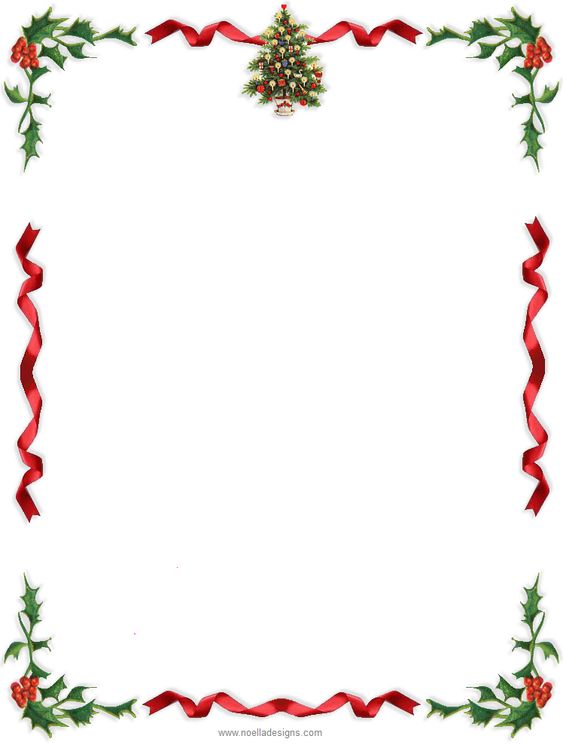 Новогодние каникулы в отеле Савита 2020Салаты: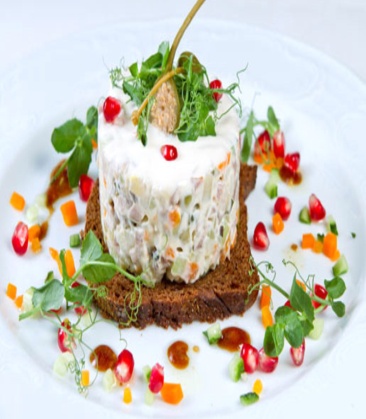 Столичный  (говядина, яйца куриные, картофель, соленые огурцы, майонез)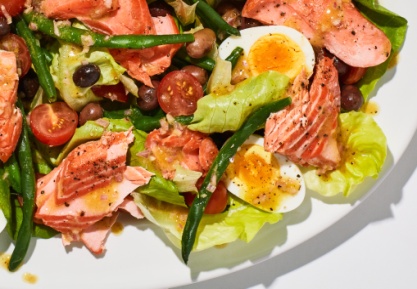 Нисуаз с красной рыбой (слабосоленый лосось, томаты, яйца куриные, репчатый лук , перец болгарский, оливки, стручковая фасоль)Закуски:Сырная закуска «Мандарин»        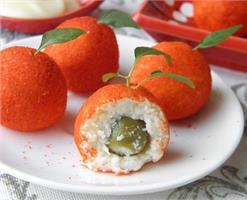 Холодец Селедочка под водочку Ассорти солений Тарелка мясных деликатесов ГГорячие блюда (на выбор)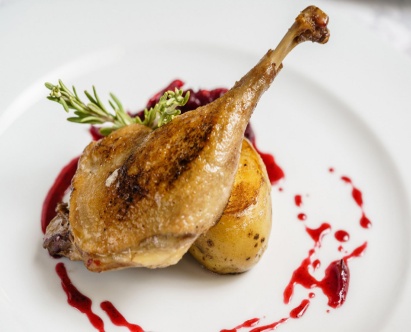 Утиная ножка конфи с ягодным соусом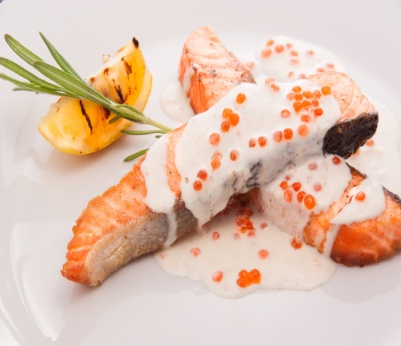 Семга под сливочно-икорным соусом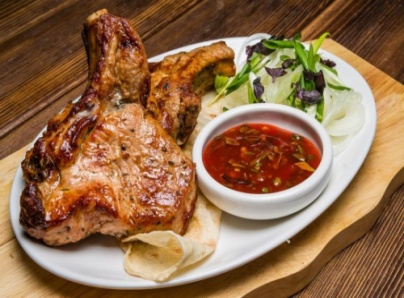 Свиной антрекот с салатом коул слоуДесерты: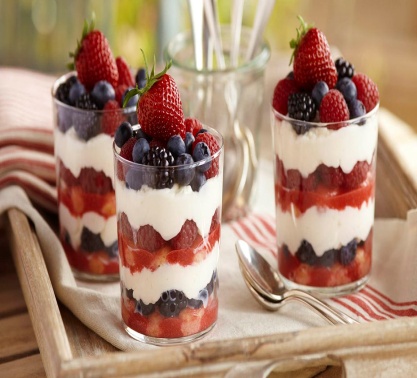 Трайфл  & Фруктовое ассортиНапитки: Игристое вино Соки (на выбор) Минеральная вода